Zajęcia rewalidacyjne ukierunkowane na:rozwijanie umiejętności społecznych 2 h pracy ( 23.04, 27.04)Karta pracyWytnij, ułóż, powiedz/ pokaż, jak się dziś czujesz przed zajęciami.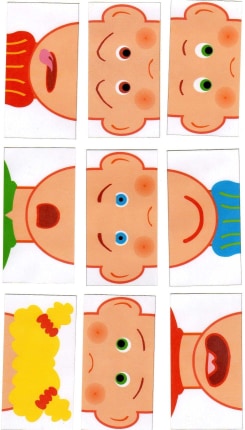 Karta pracyWytnij, dopasuj, nazwij emocje.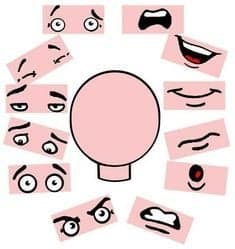 Karta pracy Nazwij / pokaż emocje.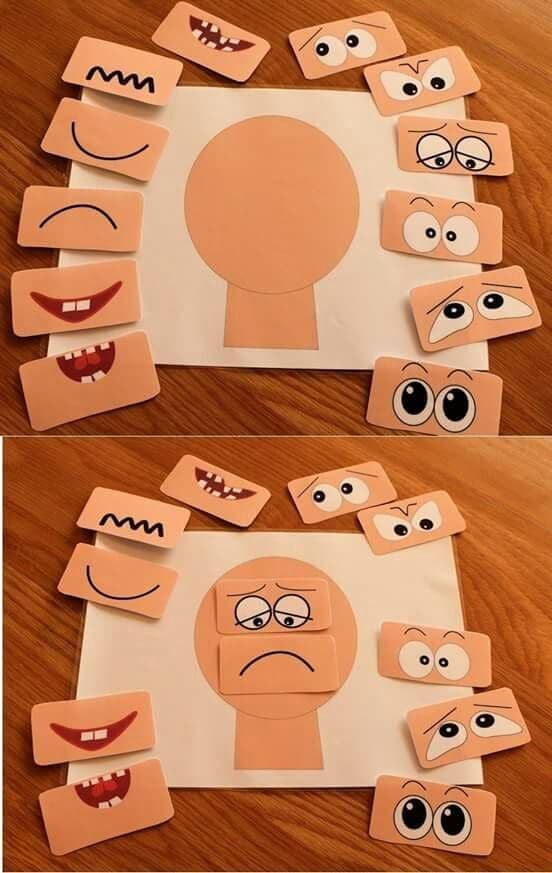 Karta pracyPowied/pokaż, jak się czujesz po zajęciach.Przygotowała Agnieszka Szewczyk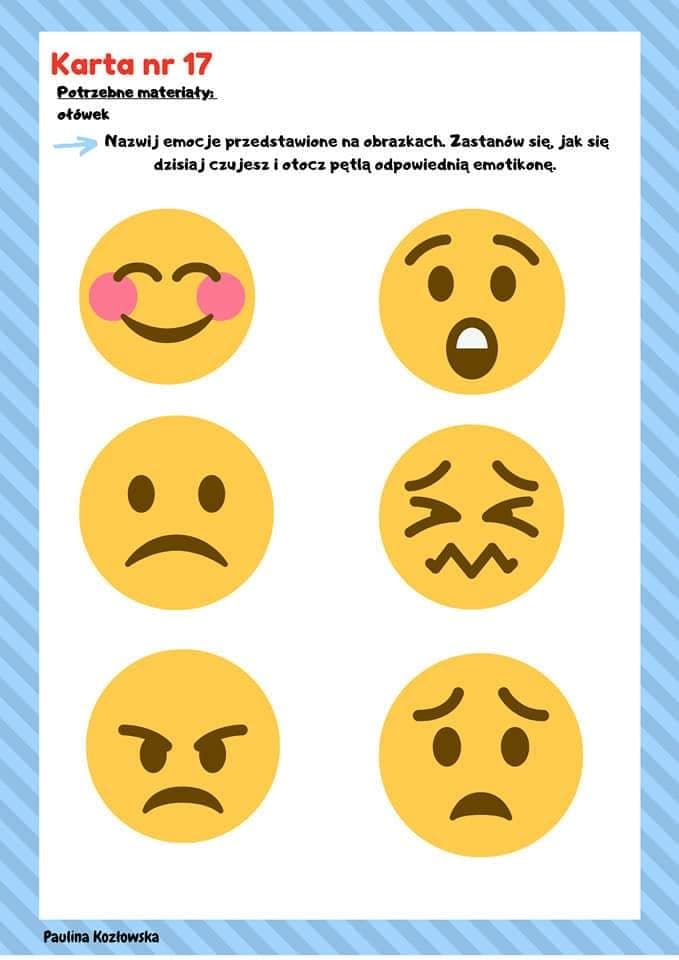 